AVISO INFORMATIVOLa Comisión Nacional del Servicio Civil informa a los aspirantes del Proceso de selección Alcaldía de Arauca (ARAUCA) - Convocatoria No. 1044 de 2019 - Territorial 2019, que el Juzgado Segundo Administrativo Oral del Circuito de Arauca profirió fallo el 02 de agosto de 2022, el cual  ordena: 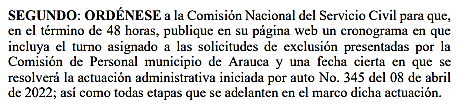 En estricto cumplimiento de la orden judicial, se informa a los referidos aspirantes el cronograma que incluye,  el turno asignado a las solicitudes de exclusión presentadas por la Comisión de Personal del Municipio de Arauca y la fecha la que se resolverá la actuación administrativa iniciada mediante el auto No. 345 del 08 de abril de 2022, así:OPECTURNO POR ENTIDADFECHA  LIMITE DE RESPUESTA84267122-ago-2284287223-ago-2284259324-ago-2284273426-ago-2284263529-ago-22